SOCIAL SCIENCES FACULTY COUNCIL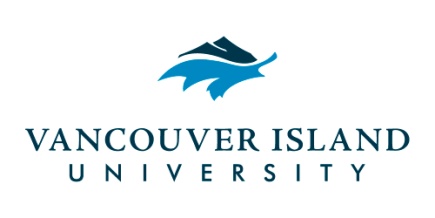 Friday, January 13, 201710:00 a.m. – 11:30 a.m.Room 308, Bldg 250AGENDAApproval of AgendaApproval of Minutes from December 2, 2016PHIL 113 New Course Proposal – Carolyn SwansonScholar at Risk – Laura SuskiAll Faculty Meeting (February 22) Agenda Item Submissions – John BlackChair’s ReportCommittees and Student Rep Reports/Updates